ВСЕУКРАИНСКИЙ ДЕНЬ МОЛИТВЫ СЕСТЕР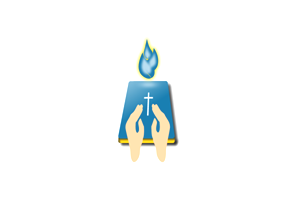 2 марта 2019 годаТема: «Молитва, охватывающая поколения»	Дорогие сестры, возлюбленные  нашим Господом Иисусом Христом,  благодать вам и мир от Бога Отца!       Проходит быстро время. Мы мчимся на скоростном поезде, и едва успеваем отсчитывать дни…Поезд времени уносит кого-то далеко от детства, юности, прибавляя годы жизни, приближая нас к встрече с Небесным Отцом.  Находясь в этом мчащемся с неудержимой скоростью «экспрессе времени», мы живем. И на этой скорости мы работаем, служим,  радуемся, печалимся, рождаются дети, отходят многие в вечность, мы что-то приобретаем, что-то теряем. Не всегда мы успеваем проанализировать свои поступки, не всегда замечаем, что кого-то раним, не всегда видим тех, кто нуждается  в нашей помощи. И иногда говорят: «В этой суматохе мы не успеваем жить.»           В XXI-м веке мы еще отчетливее понимаем и чувствуем это давление. Неправильное и немудрое управление таким ценным ресурсом как время ведет к кажущемуся нам недостатку его, и, как следствие, это приводит к панике и депрессии. Человек этого столетия живет по-новому. Разрыв между поколениями становится все ярче очерченным, стремительно растущим и непонятным. Слово Божье говорит: «Научи нас так счислять дни наши, чтобы нам приобрести сердце мудрое.»  (Пс.89:12). Мудрое сердце стремится к Богу, к общению с Ним, к уединению со Своим Отцом, чтобы услышать от Него, как смело идти навстречу вызовам этого греховного мира. Но времени не хватает, и угасает желание иметь такие встречи со Своим Творцом, и наступает время, когда человек начинает «задыхаться» от недостатка такого общения в своей жизни.            Пусть тот день объединит нас всех в молитве. Радость да наполнит наши сердца и мысли, что Господь слышит и отвечает нам. Остановимся в этот день и обратим свой взгляд на Христа, встав в проломе молитвы за будущее поколение в семьях, в церквях и в нашей стране.С любовью и молитвой ваша сестра А.В. Дорошенко,  руководитель комитета женского служения ВСЦ ЕХБИ отвечал Самуил народу: «… и я также не допущу себе греха пред Господом,                                                          чтобы перестать молиться за вас, и буду наставлять                                                                         вас на путь добрый и прямой»     (1Цар.12:23)      Так нужна ли молитва в жизни человека? Возможно это удел более старшего поколения, которое уже замедляет ход и темп жизни. У него уже больше времени, может помолиться и за молодых… Откуда же такая необходимость в молитве? Когда же все-таки человек начал обращаться к Богу?          Когда Бог создал Адама и Еву, Он имел с ними непосредственное общение в Эдемском саду. Это было до грехопадения…«И выслал его (Адама) Господь Бог из сада Едемского, чтобы возделывать землю, из которой он взят. И изгнал Адама, и поставил на востоке у сада Едемского Херувима и пламенный меч, обращающийся, чтобы охранять путь к дереву жизни» Быт.3:23-24 По причине грехопадения Адам и Ева были лишены личного общения Богом. Трудно представить состояние первых людей, отделенных от Бога, своего Творца. Грех на этом не прекратился, беззаконие возрастало: Авель был убит, а Каин был удален. Бог справедливо гневался на человека, но Его обещания  всегда остаются верными:         «И познал Адам еще жену свою, и она родила сына, и нарекла ему имя: Сиф, потому что, [говорила она], Бог положил мне другое семя, вместо Авеля, которого убил Каин и за себя У Сифа также родился сын, и он нарек ему имя: Енос; тогда начали призывать имя Господа.» (Быт.4:25,26) Только тогда, когда они осознали наследуемую ими греховность, но не имея ни одного человеческого средства, чтобы облегчить справедливость Божьего гнева, они обратились к Богу в надежде на восстановление утерянных взаимоотношений с Ним. По милости Своей Бог дал Еве благочестивого сына Сифа, через которого придет семя искупления (Быт. 3:15) в Иисусе Христе (Лк.3:33).Начало молитвы: - потомки Адама, его внуки (Енос – сын Сифа.) Это молитва нескольких поколений. Сам Адам мог рассказать своим потомкам, как сладостно им было в непосредственном общении с Богом. «Молитва - это особое внутреннее состояние, когда духовное начало в человеке входит в таинственное и непосредственное соприкосновение с Богом.»           Молитва- это невидимая связь между народами, поколениями, сквозь время, не смотря на обстоятельства…Человек размножался на земле, грех увеличивался. Люди уходили все дальше от Бога.  Но Господь находил людей, с которыми Он Сам лично общался. Таким стал Авраам. (Быт.17гл.)« И сказал Господь: утаю ли Я от Авраама, что хочу делать! От Авраама точно произойдет народ великий и сильный, и благословятся в нем все народы земли, ибо Я избрал его для того, чтобы он заповедал сынам своим и дому своему после себя, ходить путем Господним, творя правду и суд; и исполнит Господь над Авраамом, что сказал о нем.» (Быт.18:17-20) Господь общался с Авраамом, и Авраам имел смелость и возможность обращаться к Господу. Вспомним, как Авраам в молитве проявил дерзновение «заступиться» за жителей Содома и Гоморры, когда услышал Божий приговор для этих городов: «Авраам сказал в ответ: вот, я решился говорить Владыке, я, прах и пепел: может быть, до пятидесяти праведников недостанет пяти, неужели за [недостатком] пяти Ты истребишь весь город? Он сказал: не истреблю, если найду там сорок пять.» (Быт.18:27,28) Это была ходатайственная молитва, за жителей этих городов: старых, молодых и детей… Еще один яркий пример заступничества – молитва Моисея за свой непослушный Богу народ: «И возвратился Моисей к Господу и сказал: о, народ сей сделал великий грех: сделал себе золотого бога; прости им грех их, а если нет, то изгладь и меня из книги Твоей, в которую Ты вписал.»  (Исх.32:31-33) Это было дерзновенное ходатайство Моисея, и в этом обращении к Богу он показывает любовь к своему народу, свою неразрывную связь с ним. Результат поражает: Бог принимает и это ходатайство. Зададим сами себе некоторые вопросы для внутреннего размышления:Готовы ли мы сегодня так же молиться за народ Украины?Любим ли мы так же окружающих нас грешников? Какова наша молитва о них?        Мы можем вспомнить много примеров ходатайственных молитв мужей Божьих за свой народ. Ярким примером является пост и молитва Даниила (гл.10). После дней поста и молитвы Даниил получает от Бога откровение. Бог показывает Ему, не только то, что будет в будущем, но и какая духовная борьба идет, когда человек молится. (ст.12-13). Этот пример нас ободряет, чтобы мы не унывали, если мы чувствуем свое бессилие. Есть та борьба, которую мы не видим, но Бог посылает поддержку и защиту духовную.  Бог видит сердце молящегося, его смирение «с первого дня, как ты расположил сердце твое, чтобы достигнуть разумения и смирить тебя пред Богом твоим, слова твои услышаны,». Бог ждет от нас смирения. Только в таком смиренном и сокрушенном состоянии сердца мы будем услышаны. Да поможет нам Господь так молиться и поститься, ходатайствуя за свой народ!Примеры молитв: Ездра, Неемия, Есфирь, Иеремия, Иезекииль, Аввакум.       На протяжении всей истории человечества не прекращаются молитвы к Господу. Нет условий и времени приема, возрастного ограничения у нашего Бога. Молитвы несутся к Его престолу, НЕ СМОТРЯ НИ НА ЧТО… Различные обстоятельства постигают разных людей во все времена: Давид был гоним СауломНеемия в окружении недоброжелателейИлия скрывался от ИезавелиАнна, притесняемая Фенаной Апостолы в тюрьме Стефан, побиваемый камнямиИисус, распятый на крестеЭти люди молились вопреки своим тяжелым обстоятельствам, не смотря на окружение, не смотря на свои чувства и последствия. Это молитвы людей разного возраста, статуса и сословия, но они звучат сквозь века, являясь для нас примером для подражания.Несмотря на время, обстоятельства и возраст, не смотря ни на что, Бог хочет, чтобы мы молились всегда.  « Непрестанно молитесь» (1Фесс.5:17      «Утешайтесь надеждою; в скорби [будьте] терпеливы, в молитве постоянны» (Рим.12:12)   Постоянны – (значение слова в словаре синонимов)1. быть преданным, пребывать верным; 2. пребывать (все время) наготове, ожидать в готовности; 3. быть постоянно занятым (чем-либо), быть постоянным, пребывать (в чем-либо), быть посвященным (чему-либо); 4. пребывать (с кем-либо), не отходить, привязываться.Постоянство в молитве - это основа. Дисциплина в молитвенной жизни укрепляет веру.«Даниил же, узнав, что подписан такой указ, пошел в дом свой; окна же в горнице его были открыты против Иерусалима, и он три раза в день преклонял колени, и молился своему Богу, и славословил Его, как это делал он и прежде того» (Дан.6:10)Иисус Христос – Совершитель нашего спасения – нуждался в постоянном молитвенном общении с Отцом: «И, выйдя, пошел по обыкновению на гору Елеонскую, за Ним последовали и ученики Его. Придя же на место, сказал им: молитесь, чтобы не впасть в искушение. И  Сам отошел от них на вержение камня, и, преклонив колени, молился, говоря: Отче! о, если бы Ты благоволил пронести чашу сию мимо Меня! впрочем не Моя воля, но Твоя да будет.» (Лук.22:39-41)Молитва – это основополагающая (или основная составляющая) в нашей вере, в отношениях с Богом. Постоянство в молитве говорит о духовном здоровье нашей души, о жажде и любви к нашему Господу.Молитва - это то, что проходит через поколения. Молитва – это то бесценное духовное наследство, что мы можем и должны передать нашим детям, и далее – из поколения в поколение. Молясь вместе с нашими детьми, мы можем наглядно передать им опыт молитвенной жизни. А делясь с ними ответами на молитвы, передать силу и действие молитвы, которые утвердят в детях веру на всю жизнь. « Что слышали мы и узнали, и отцы наши рассказали нам, не скроем от детей их, возвещая роду грядущему славу Господа, и силу Его, и чудеса Его, которые Он сотворил.» (Пс.77:4)	Молитва – это то, что связывает поколения. Живя во время неуверенности, постоянных изменений и стрессов, сложно в одиночку не сбиться  с курса и устоять молодому неопытному поколению. Но Слово Божие оставило нам хороший пример заступнической молитвы отца – молитву Иова. « Когда круг пиршественных дней совершался, Иов посылал [за ними] и освящал их и, вставая рано утром, возносил всесожжения по числу всех их. Ибо говорил Иов: может быть, сыновья мои согрешили и похулили Бога в сердце своем. Так делал Иов во все [такие] дни. » (Иов.1:5)Как никогда, молодое поколение нуждается в молитвах. Апостол Павел не забывал молиться о своем духовном сыне Тимофее, а также и о других духовных соработниках как духовных детях.  Мы находим в Новом Завете примеры того, как Апостол Павел неустанно молился за церкви, которые были для него «духовными детьми». Перед старшим поколением стоит актуальный призыв в Слове Божьем: « Вставай, взывай ночью, при начале каждой стражи; изливай, как воду, сердце твое пред лицем Господа; простирай к Нему руки твои о душе детей твоих, издыхающих от голода на углах всех улиц. » (Плач.Иер.2:19)        И сегодня  молитва Иисуса имеет силу. В последнюю ночь перед страданиями Он молился о будущих поколениях, о нас с вами, о тех, кто придет после нас: «Не о них же только молю, но и о верующих в Меня по слову их» (Иоан.17:20).    Иисус и сегодня является нашим ходатаем  перед Престолом  Благодати Небесного Отца. Об этом пишет Его любимый ученик Иоанн: « Дети мои! сие пишу вам, чтобы вы не согрешали; а если бы кто согрешил, то мы имеем ходатая пред Отцем, Иисуса Христа, праведника; Он есть умилостивление за грехи наши, и не только за наши, но и за [грехи] всего мира.»   (1Иоан.2:1-2)Выводы:Молитва - это проявление твердой  веры и верности БогуМолитва за будущее поколение - это личная ответственность каждого верующего.Молитвенная жизнь – это живой пример будущему поколениюМолитва - это не только видимая часть, но невидимое, скрытое действие в жизни того, кто молится , и того, о ком молятся.Молиться нужно так, чтобы люди хотели молиться.Свидетельство( можете использовать живые свидетельства ваших сестер)Кристиана Цай (Кай Сужуан) (1890-1984)Сужуан была 18-ой из семьи 24-х детей вице-губернатора провинции Киангсу в Китае – ее прозвали «слишком много»! Семья была не только большая, но и богатая, и Сужуан была воспитана в роскоши в городе Нанкинг. Семья соблюдала все традиции связанные с поклонением своим предкам; они встречали Новый год в зале предков, где висели портреты ее покойных бабушек и дедушек. Там стояли длинные столы, покрытые обильной пищей для духов. Все низко кланялись, и отец сжигал деньги духам в большой урне. Сужуан была серьезной и задумчивой девочкой. Она хотела стать буддистской монахиней, но также она интересовалась английским языком и, когда ей было 16 лет, родители разрешили ей поступить в миссионерскую школу в городе. Они ее предупредили, что она не должна «съесть христианство иностранцев», но не надо было ее предупреждать, она была согласна с ними. Она ни за что не хотела стать христианкой! В школе она была обязана посещать богослужения, но она не слушала, и даже читала китайские романы во время проповедей. Вместе с другой ученицей, она начинала писать книгу против христианского учения.Но постепенно ее сопротивление исчезало. Благодаря своему интересу к английскому  языку, она читала Писание на английском. Однажды, англоязычный проповедник читал проповедь о том, что Иисус есть свет миру. Она чувствовала, что эта проповедь была сказана лично ей, и она покаялась.Семья была в ужасе, и родители запретили ее ходить в школу. Ее брат разрывал ее Библию на куски…братья и сестры ее дразнили.Несмотря на все это, Сужуан приняла крещение и получила новое имя - Кристина. Постепенно любовь и терпение Кристианы завоевали членов ее семьи. Ее мать уверовала, когда Иисус исцелил ее от зависимости опиума. Через годы больше, чем 50 членов ее большой семьи приняли Христа. Кристиана  стала учителем в государственной школе и везде пользовалась возможностями рассказать другим о Христе.Потом наступили тяжелые дни. В 1930г Кристиана заболела особенно тяжелой формой малярии. Несколько месяцев она лежала без сознания. Были периоды, когда она лучше себя чувствовала, потом опять заболела.Жизнь для Кристианы стала еще труднее, когда Япония завоевала Китай в 1937 г. НЕ было еды. Ее лучшую подругу, американскую миссионерку Мери Лэйман, посадили в японский концентрационный лагерь. Кристиана тогда жила одна, и вынуждена была ползать по полу, чтобы ухаживать за собой.В начале ее болезни ей было очень грустно, что она не может больше учить и свидетельствовать, как раньше. Потом она поняла, что на самом деле она могла делать гораздо больше для заблудших и разбитых душ с постели то, что  она делала раньше, когда она была здорова. Бог послал людей к ней, которые нуждались в утешении, совете и молитве… Много лет спустя, она писала, обращаясь к тем, кто прикован к постели:«Каким образом мы можем быть полезными? Может быть ты думаешь, что  люди только обращают внимание на образованных, на тех, у которых высшие степени? Ничего Господь нас любит. Мы тоже можем иметь степень- докторскую, по молитве! Если мы останемся верными в нашем уголке, и молимся о тех, которые сражаются на первой линии битвы, у нас тоже будет награда. Нет ни одного дня, когда я не молюсь о Китае, о моей родине, и о миллионах людей, которые нуждаются во Христе. »После войны Кристиана переселилась в США вместе с Мэри Лейман. До конца своей долгой жизни Кристиана была слепая, и вынуждена была проводить большинство времени в темноте. Она не могла ходить без помощи, а Бог все равно продолжал посылать к ней людей. Ее молитвы  влияли на жизни  тысяч китайцев.Молитвенный бюллетень сестер:1. Молитва за руководителей ВСЦ  ЕХБ и за их семьи:Божьем водительстве, защите и мудрости для братьев-руководителей ВСЦ ЕХБ:Антонюк Валерий Степанович – председатель ВСЦ ЕХББандура Игорь Алексеевич – первый заместительЗаместители:       Нестерук Вячеслав Васильевич                               Олейник Василий Николаевич                                Шимчишин Владимир Павлович                                Мороз Серей Викторович2. Молитвенные нужды Всеукраинского Союза Церквей ЕХБ:О единстве, мире и любви в церквях. О стремлении христиан жить в чистоте и святости, отображая образ Иисуса Христа в своей жизни.О сохранении чистого Евангельского учения.О духовном обновлении христиан, о посвященой  жизни для Бога. О посвящении  Богу времени, талантов, средств.Об укреплении  христианских семей, о нашей молодежи, подростках и детях.О миссионерах Украины, трудящихся в других странах мира.О преподавании и изучении Слова Божия в общеобразовательных школах, высших учебных заведениях, воинских частях, тюрьмах.О руководителях комитетов ВСЦ ЕХБ.Об областных пресвитерах и их семьях. О защите церквей и служителей на оккупированных территориях.О благословении в проведении  съезда ВСЦ ЕХБ 24-25 мая 2019 года.3. Молитва за Украину:О президенте Украины и правительстве Украины; чтобы они  имели страх Божий и мудрость в управлении страной, а так-же о предстоящих выборах президента и парламента Украины.О мире и прекращение боевых действий в Донецкой и Луганской областях.О благовестии в больницах, госпиталях, О капелланском служении.О предоставлении всесторонней помощи мирному населению в зоне АТО О покаянии и спасении народа Украины.4. Молитва о женском  служении:О мудрости, видении и духовной силе для комитета женского служения ВСЦ ЕХБ.О сестрах, ответственных за женское служение в областях и церквах.О единстве в служении сестер.О служении милосердияОб обучении сестер в группах, о создании новых групп для обучения неверующих женщин.Об организации и проведении конференций, семинаров, летних лагерей для сестер и средствах для их проведения.О жертвенности в материальном служении сестер на дело Божие.                О взаимоотношениях разных поколений сестёр:Чтобы практиковалось духовное материнство в церквях Чтобы были любовь и принятие сестёр разных поколенийДорогие сестры! Собранные добровольные пожертвования передавайте вашей ответственной сестре в области, или в канцелярию ВСЦ ЕХБ с пометкой: «Женское служение. Всеукраинский День Молитвы – 2019 г».